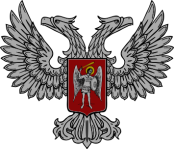 АДМИНИСТРАЦИЯ ГОРОДА ГОРЛОВКАРАСПОРЯЖЕНИЕглавы администрации05  мая  2017 г.		                                                      № 357-рг. ГорловкаО запрете выжигания сухойрастительности и стерни натерритории города Горловка	С целью предотвращения возникновения пожаров на городских и пригородных территориях, сохранения зеленых насаждений и природной растительности, в соответствии с требованиями ст. 27 Закона Украины от 09 апреля 1999 года № 591-XIV «О растительном мире», ст. 39 Закона Украины от 13 декабря 2001 года № 2894-III «О животном мире», руководствуясь пп. 3.3.6, 4.1 Положения об администрации города Горловка, утвержденного распоряжением главы администрации от 13 февраля 2015 года № 1-р	1. Главам администраций Центрально-Городского, Калининского, Никитовского районов г. Горловка (Кудрякова, Подустов, Ивахненко):1.1. Усилить контроль за недопущением на подведомственной территории случаев выжигания предприятиями, учреждениями, организациями и гражданами стерни, лугов, пастбищ, участков со степной, водно-болотной и другой природной растительностью; растительности, ее остатков и опавшей листвы на землях сельскохозяйственного назначения, в полосах отвода автомобильных дорог и железной дороги, в парках; других зеленых насаждений и газонов на территории города Горловка  без разрешения органов государственного контроля в сфере охраны окружающей среды.	1.2. Проводить рейды бригад из сотрудников, в чьи полномочия входит проверка соблюдения правил благоустройства, с привлечением правоохранительных органов.	1.3. При выявлении случаев сжигания сухой растительности и пожнивных остатков привлекать виновных лиц к ответственности в соответствии с действующим законодательством.	2. Контроль за выполнением настоящего распоряжения возложить на заместителя главы администрации города Горловка Горбатова И.Е.И.о. главы администрации                                                        И.С.ПРИХОДЬКО